Office of the Principal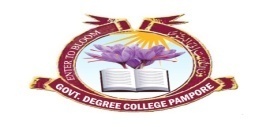 Govt. Degree College PamporeNAAC Accredited B+گورنمنٹ ڈگری کالج  پانپور(کشمیر)Tulibagh, Pampore - 192121 - (Distt. Pulwama)- KashmirCell:  9419022133, Web: gdcpampore.edu.in Email: gdcpampore@gmail.coParticipation of NSS Volunteers and College Faculty in the Tiranga Rally on the eve of Independence Day Celebrations under the banner of ‘Meri Mati Mera Desh’ and ‘Azadi ka Amrit Mahotsav’					A ReportIn connection with the celebrations of Independence Day the District Administration Awantipora in collaboration with District J&K Police organized a ‘Tiranga Rally’ under the banner of ‘Meri Mati Mera Desh’ and ‘Azadi ka Amrit Mahotsav’ on 11th of August, 2023 at 10:30 am. In the said rally a total of 22 NSS Volunteers participated along with 05 faculty members. The said rally commenced at 10:30 am from District Police Lines Awantipora and culminated at IUST, Awantipora.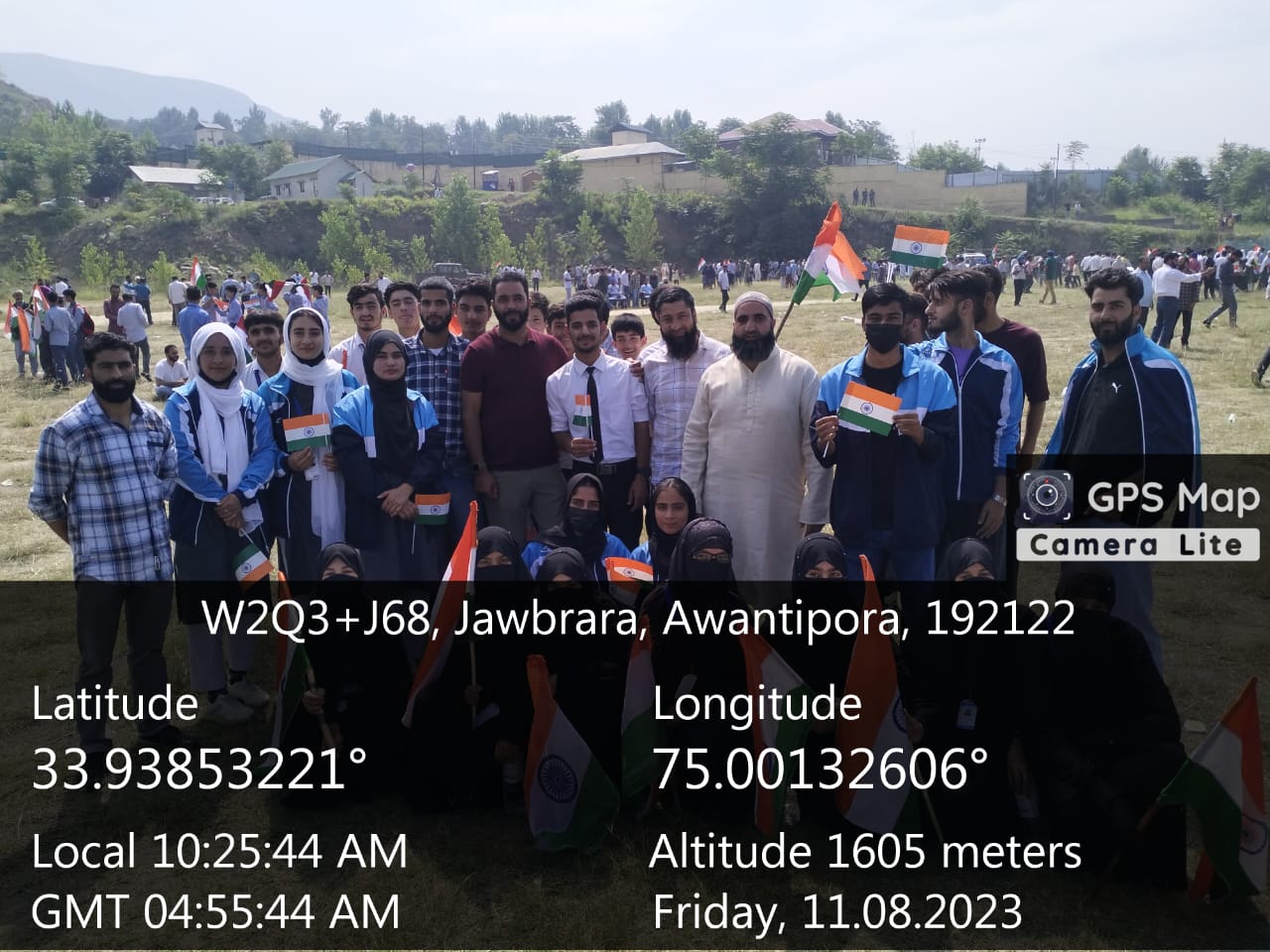 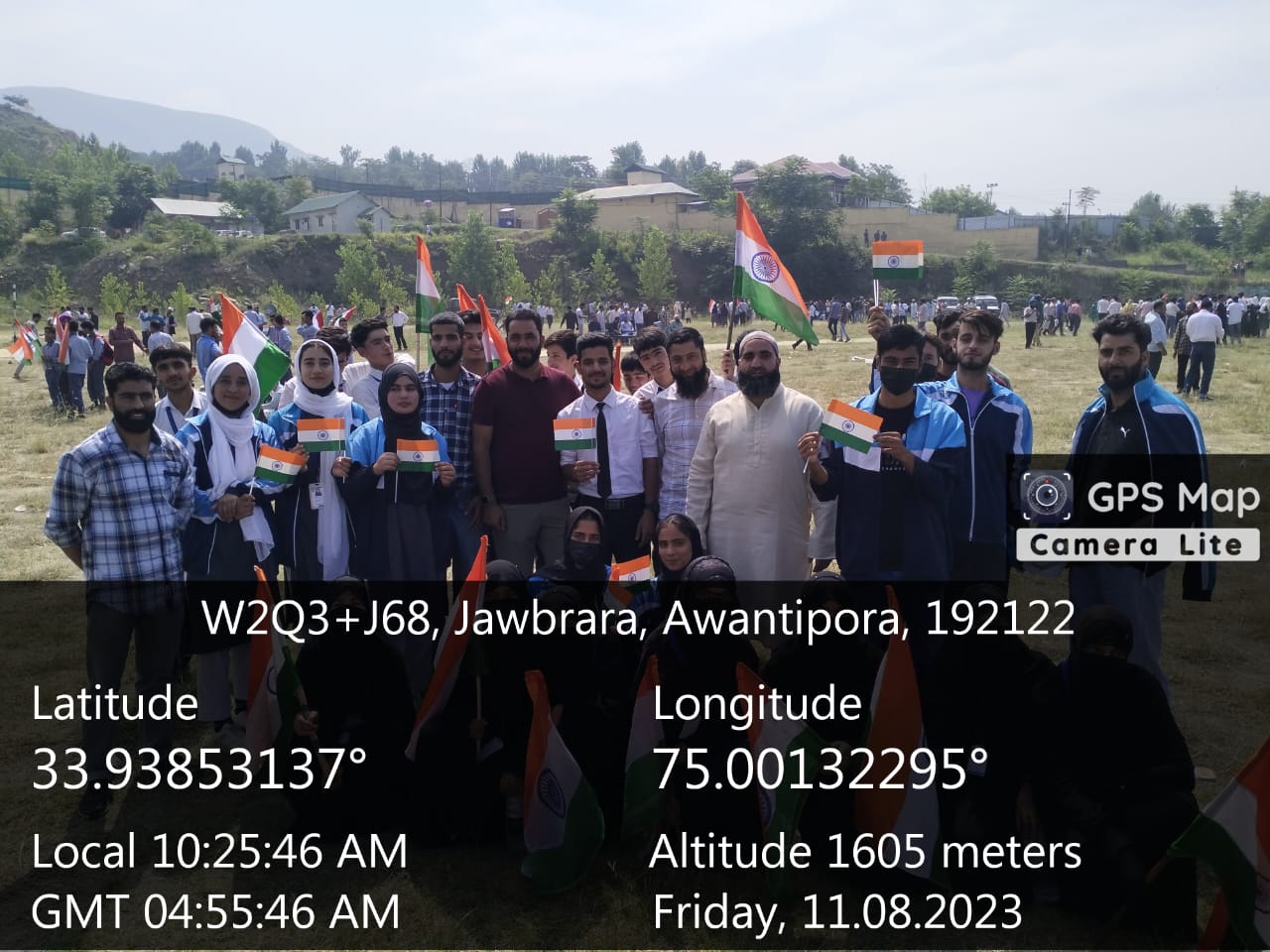 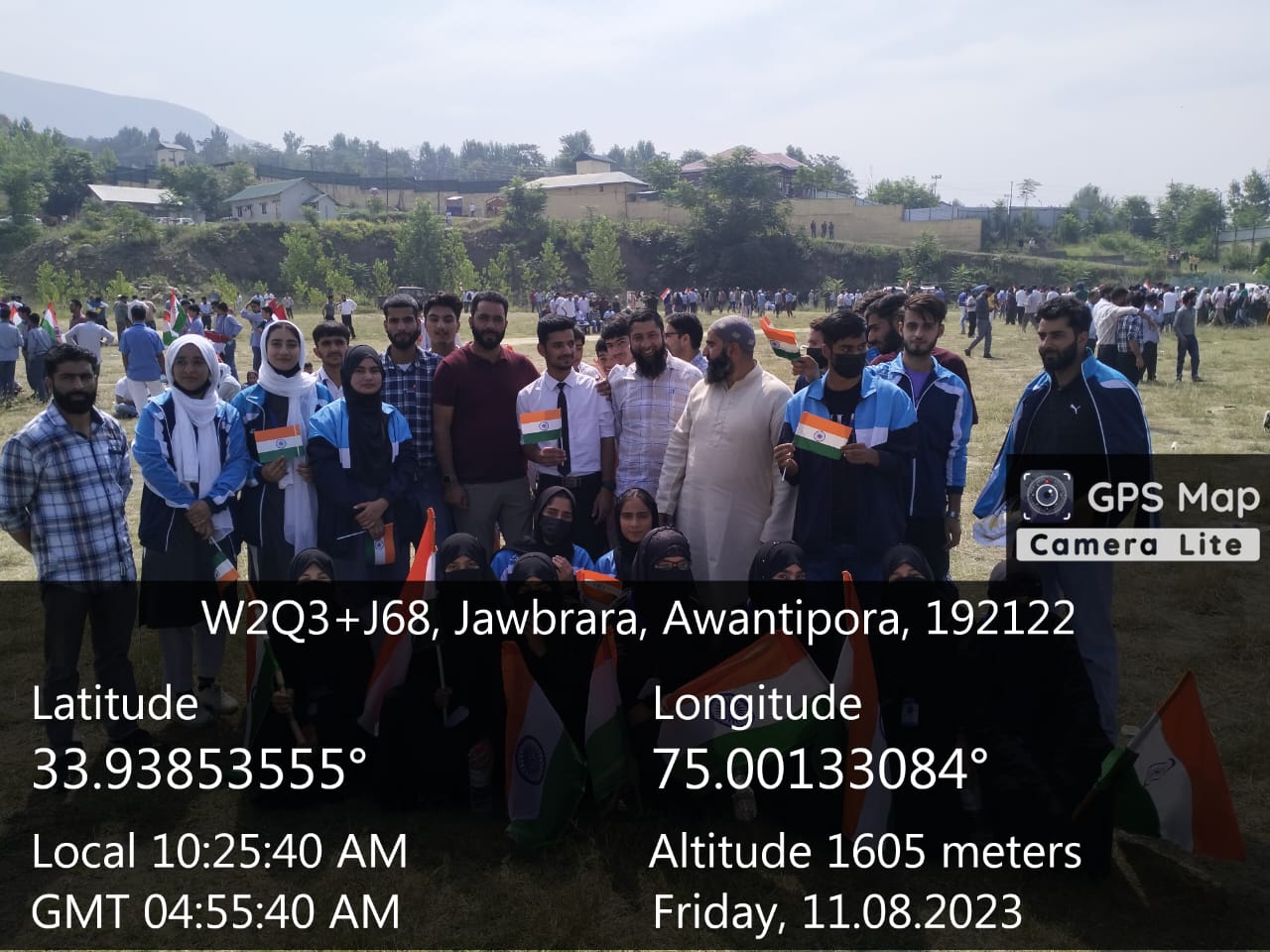 